4. ročníkSešity: č.523 …………………………..  18 ks č.524 …………………………... 15 ks č. 5110 …………………………   1 ks (čtvereč.)č.440 …………………………..    1 ksč.644 …………………………..    1 ksML 2 ………………………….    1 ks (Hv)úkolníček………………………    1 ksVýtvarná výchova:Výkresy A3……………..30 ksVýkresy A4……………..20 ksBarevné papíry A4……...20 listůNáčrtník ………………… 1 kskufřík na výtvarné potřeby, tempery, paletu na barvy, vodové barvy, voskovky, lepidlo, štětec plochý (č. 12, 2) a kulatý (č. 8), tuš, kelímek na vodu, hadřík, igelit na lavici, nůžky, fixy, pastelky, rudka, redispero, pracovní košile do VVTělesná výchova:tričko, kraťasy, ponožky, cvičky nebo tenisky se světlou podrážkou, tepláková souprava, švihadloOstatní:tužka č.1 …………………… 1kstužka č.2 …………………… 2kstužka č.3 …………………… 1kspravítko , trojúhelník s ryskou, kružítkofolie A5 …………………….1 ks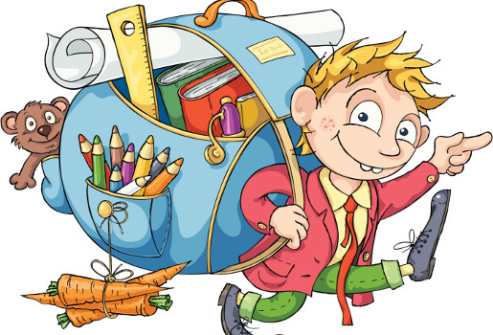 